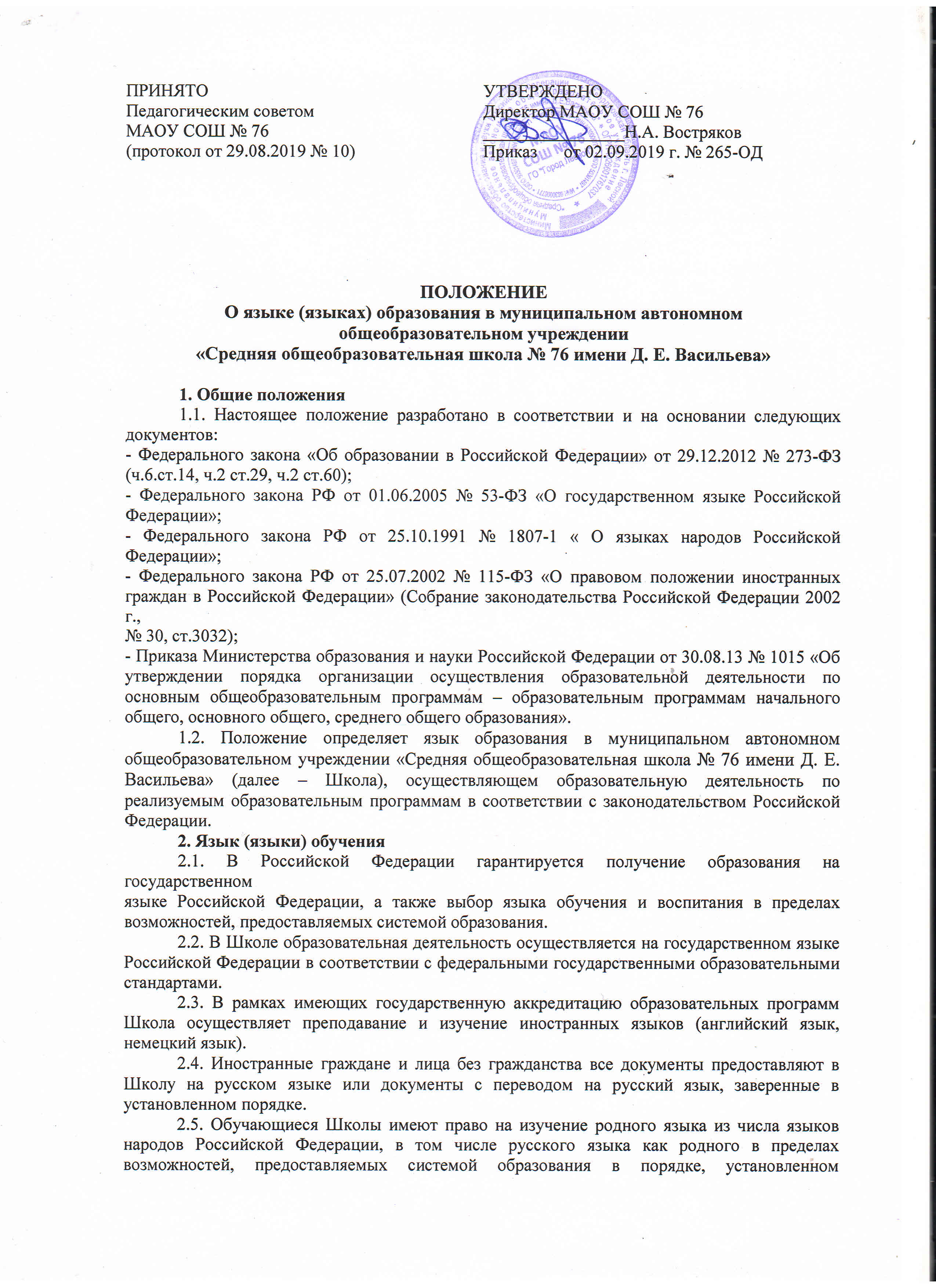 ПОЛОЖЕНИЕО языке (языках) образования в муниципальном автономномобщеобразовательном учреждении«Средняя общеобразовательная школа № 76 имени Д. Е. Васильева»1. Общие положения1.1. Настоящее положение разработано в соответствии и на основании следующих документов:- Федерального закона «Об образовании в Российской Федерации» от 29.12.2012 № 273-ФЗ (ч.6.ст.14, ч.2 ст.29, ч.2 ст.60);- Федерального закона РФ от 01.06.2005 № 53-ФЗ «О государственном языке Российской Федерации»;- Федерального закона РФ от 25.10.1991 № 1807-1 « О языках народов Российской Федерации»;- Федерального закона РФ от 25.07.2002 № 115-ФЗ «О правовом положении иностранных граждан в Российской Федерации» (Собрание законодательства Российской Федерации 2002 г.,№ 30, ст.3032);- Приказа Министерства образования и науки Российской Федерации от 30.08.13 № 1015 «Об утверждении порядка организации осуществления образовательной деятельности по основным общеобразовательным программам – образовательным программам начального общего, основного общего, среднего общего образования».1.2. Положение определяет язык образования в муниципальном автономном общеобразовательном учреждении «Средняя общеобразовательная школа № 76 имени Д. Е. Васильева» (далее – Школа), осуществляющем образовательную деятельность по реализуемым образовательным программам в соответствии с законодательством Российской Федерации.2. Язык (языки) обучения2.1. В Российской Федерации гарантируется получение образования на государственномязыке Российской Федерации, а также выбор языка обучения и воспитания в пределах возможностей, предоставляемых системой образования.2.2. В Школе образовательная деятельность осуществляется на государственном языке Российской Федерации в соответствии с федеральными государственными образовательными стандартами.2.3. В рамках имеющих государственную аккредитацию образовательных программ Школа осуществляет преподавание и изучение иностранных языков (английский язык, немецкий язык).2.4. Иностранные граждане и лица без гражданства все документы предоставляют в Школу на русском языке или документы с переводом на русский язык, заверенные в установленном порядке.2.5. Обучающиеся Школы имеют право на изучение родного языка из числа языков народов Российской Федерации, в том числе русского языка как родного в пределах возможностей, предоставляемых системой образования в порядке, установленном законодательством об образовании, в соответствии с федеральными государственными образовательными стандартами (в ред. Федерального закона от 03.08.2018 № 317-ФЗ).2.6. Выбор изучаемого языка по предмету «Родной язык» и языков обучения по предметам «Литературное чтение на родном языке», «Родная литература» осуществляется по заявлениям родителей (законных представителей) несовершеннолетних обучающихся (Приложение 1) при приеме (переводе) на обучение по имеющим государственную аккредитацию образовательным программам начального общего, основного общего и среднего общего образования.2.7. В рамках дополнительных образовательных программ по запросу участников образовательных отношений Школа вправе организовать обучение иным иностранным языкам.Язык обучения по дополнительным образовательным программам, а также основные характеристики образования определяются Школой в соответствующих дополнительных образовательных программах.2.8. Документы об образовании оформляются на государственном языке РоссийскойФедерации.3 Организация образовательной деятельности3.1. Государственный русский язык изучается в рамках предметов «Русский язык», «Родной язык». На русском языке преподаются предметы «Литературное чтение», «Литература», «Литературное чтение на родном языке», «Родная литература».3.2. Преподавание и изучение государственных языков, родного языка из числа языковнародов Российской Федерации, в том числе русского языка как родного языка в рамках имеющих государственную аккредитацию образовательных программ осуществляются в соответствии с федеральными государственными образовательными стандартами.3.3. Преподавание и изучение английского и немецкого языка в рамках имеющих государственную аккредитацию образовательных программ организуется для обучающихся 2–11 классов. Преподавание и изучение второго иностранного языка (английского и немецкого) организуется для обучающихся 8-9 классов.3.4. Преподавание и изучение иностранных языков в рамках имеющих государственную аккредитацию образовательных программ осуществляются в соответствии с федеральными государственными образовательными стандартами и может осуществляться на иностранных языках в соответствии с учебным планом и образовательными программами соответствующего уровня образования.3.5. Преподавание и изучение иных предметов учебного плана осуществляется на русском языке.3.6. В школе создаются необходимое количество классов, групп для раздельного изучения обучающимися государственных, родного и иностранных языков, а также преподавания на этих языках.4 Язык (языки) воспитания.4.1. Внеурочная деятельность и воспитательная работа в школе осуществляется на русском языке в соответствии с утвержденными планами внеурочной деятельности и воспитательной работы.ЗАЯВЛЕНИЕНа основании статьи 14 Федерального закона от 29.12.2012 №273-ФЗ «Об образовании в Российской Федерации» даю согласие на обучение моего ребенка, учащегося ___ класса __________________________________________________________(Ф.И.О) д.р._________ на _______________ языке; прошу организовать для моего ребёнка на уровне начального общего образования изучение в рамках предметной области «Родной язык и литературное чтение на родном языке» родного ___________________ языка и литературного чтения на родном __________________ языке на период обучения в МАОУ СОШ № 76.«__»________20__ г.                                                ______________/_______________/ЗАЯВЛЕНИЕНа основании статьи 14 Федерального закона от 29.12.2012 №273-ФЗ «Об образовании в Российской Федерации» даю согласие на обучение моего ребенка, учащегося ___ класса__________________________________________________________(Ф.И.О) д.р._________  на _______________ языке; прошу организовать для моего ребёнка на уровне основного общего образования изучение в рамках предметной области «Родной язык и родная литература» родного ____________________ языка и родной___________ литературы на период обучения в МАОУ СОШ № 76. «__»________20__ г.                                                ______________/_______________/ЗАЯВЛЕНИЕНа основании статьи 14 Федерального закона от 29.12.2012 №273-ФЗ «Об образовании в Российской Федерации» даю согласие на обучение моего ребенка, учащегося ___ класса __________________________________________________________(Ф.И.О) д.р._________ на _______________ языке; прошу организовать для моего ребёнка на уровне среднего общего образования изучение в рамках предметной области «Родной язык и родная литература» родного ____________________ языка или (и) родной___________ литературы  на период обучения в МАОУ СОШ № 76. «__»________20__ г.                                                ______________/_______________/Приложение № 1 к ПоложениюФорма заявления для родителей обучающихся 1-4 классовФорма заявления для родителей обучающихся 1-4 классовДиректору МАОУ СОШ № 76_________________________________________________________________________ФИО родителя (законного представителя)____________________________________________________________________________________________________________проживающего по адресу____________________________________Форма заявления для родителей обучающегося 5-9 классовФорма заявления для родителей обучающегося 5-9 классовДиректору МАОУ СОШ № 76_________________________________________________________________________ФИО родителя (законного представителя)____________________________________________________________________________________________________________проживающего по адресу____________________________________Форма заявления для родителей обучающегося 10-11 классовФорма заявления для родителей обучающегося 10-11 классовДиректору МАОУ СОШ № 76_________________________________________________________________________ФИО родителя (законного представителя)____________________________________________________________________________________________________________проживающего по адресу____________________________________